Characteristics of Living Things:Analysis of Experimental Design, Results & Graphing PracticeName ___________________________________	Date __________	Period _____     • Use the data and the paragraph to help you answer the questions that are next to each set of data• Neatly create a graph in the space provided for each set of data.  Be sure to provide a Legend, label the X and Y axis with appropriate units of measurement, title and use an appropriate type of graph that best represents the type of data being collected. Scenario 1. Baby chickens, like all baby birds, require a constant source of food. As chicks grow, more energy is required for daily activities, and their food requirements increase. The following data table reports the average food eaten by a group of 10 chickens over a 5-day period.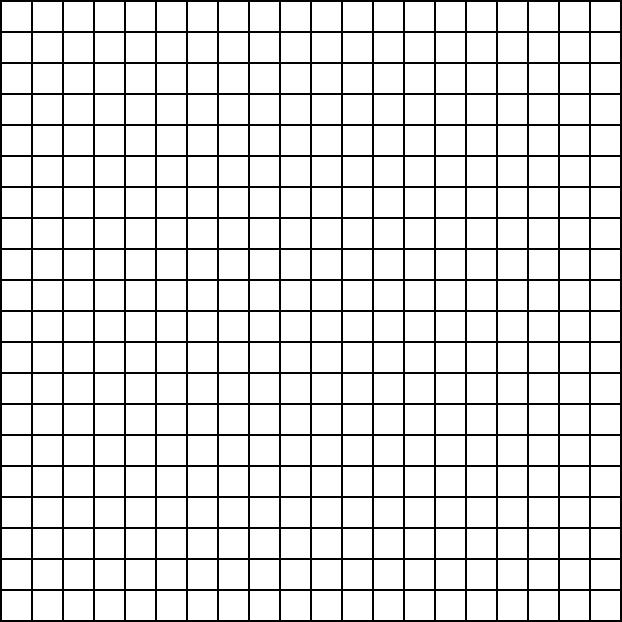 Baby Chicken Food      Consumption	Questions Identify the independent and dependent variables.Independent =Dependent =How much grain do you expect the chicks eat on day 6? (estimate)How did you decide on your answer to question 2 (what factors did you consider)?Describe the relationship between the two sets of data. Are the data directly related, inversely related, or is there no clear relationship?Name 2 characteristics of living things that are being measured in this experiment: ________________________    __________________________  Scenario 2. Elodea, a water plant commonly found in aquariums, gives off bubbles of oxygen when placed in bright light. Students in a biology class noted that if a light were placed at different distances from the plant in an aquarium, the rate of bubble production varied. The following data table shows the average results from several trials. Elodea Bubble ProductionQuestions	Identify the independent and dependent variables.Independent =Dependent =Estimate the O2 production at 25 cm. __________At 35 cm? __________Describe the relationship between the two sets of data. Are the data directly related, inversely related, or is there no clear relationship?Name 2 characteristics of living things that are  being measured in this experiment: ________________________    __________________________  Scenario 3. The data below summarizes the results of a scientific experiment on the effects of a growth hormone (gibberellic acid) on plant height. A 0.1 molar solution was used in all experiments. Gibberellic Acid and Plant HeightQuestionsIdentify the independent and dependent variables.Independent =Dependent =Estimate the plant height at 10 mL gibberellic acid. __________Compared to the rest of the data, what is inconsistent about the plant height at 60 mL?Explain why the plant height at 60mL might have turned out this way.Name 2 characteristics of living things that are  being measured in this experiment: ________________________    __________________________  Scenario 4. A team of scientists wanted to test the effects of temperature on the germination rate of pinto beans. They placed three sets of 100 pinto bean seeds in temperature controlled chambers: Chamber A was set at 15 °C, chamber B at 20 °C, and chamber C at 25 °C. Their results are shown in Table 1 below:Germination Rates of Pinto Beans	QuestionsIdentify the independent and dependent variables.Independent =Dependent =Compare and contrast the growth rate of pinto beans at the different temperatures.Summarize the experimental results. (what trends do you see?)Name 2 characteristics of living things that are being measured in this experiment: ________________________    __________________________  DayFood Consumed (grams)00.011.023.236.5410.6515.4Distance from Light(cm)Bubble Production Rate(bubbles/min)104020203010405503Gibberellic Acid (0.1 M)(mL)Plant Height at1 Week (cm)2018.53020.74045.25062.36010.6Day% Germination(15°C)% Germination(20°C)% Germination(25°C)000022101041030506204080820609010357090